Несмотря на то, что метель сегодня разгулялась, «Кашкадан» простился с зимой. А все потому, что здесь прошла раздольная Масленица - праздник, который каждый год ждут взрослые и дети.
Ни для кого не секрет, что любое мероприятие на «Кашкадане» проходит с особым размахом и масленичные гуляния – не исключение. Уфимцев ждали захватывающее файер-шоу с дымовыми эффектами, творческие выступления музыкальных коллективов, увлекательные игры и мастер-классы, театрализованная программа и уникальные фотозоны. Любители рукоделия посетили ярмарку изделий ручной работы. А на десерт для уфимцев приготовили традиционное сжигание чучела – главного символа проводов зимы.
Не обошлось и без угощения вкусными блинами. Сколько кулинаров – столько и рецептов, поэтому лакомство пришлось по вкусу всем гостям.
Спасибо всем, кто принял в этом участие.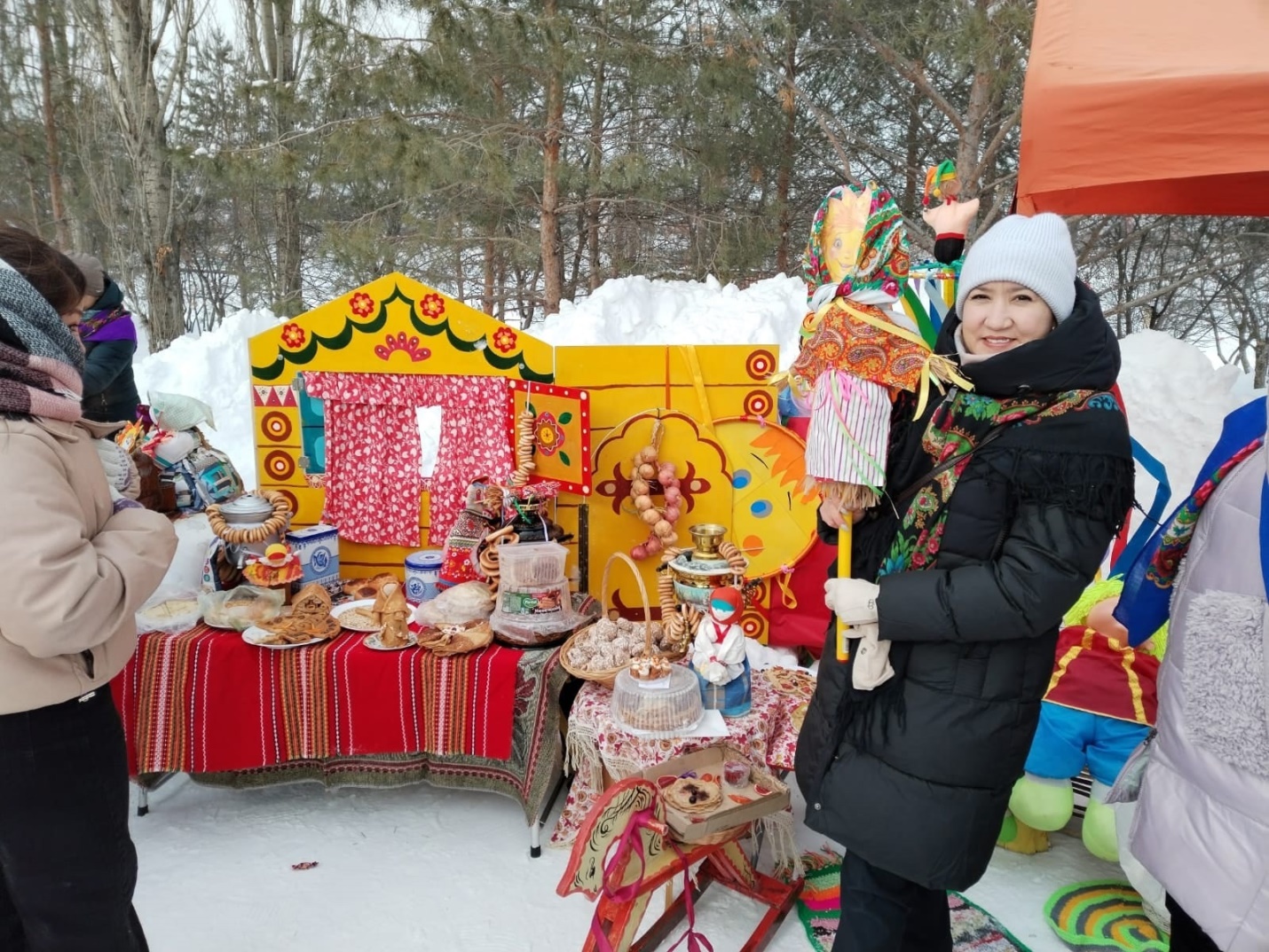 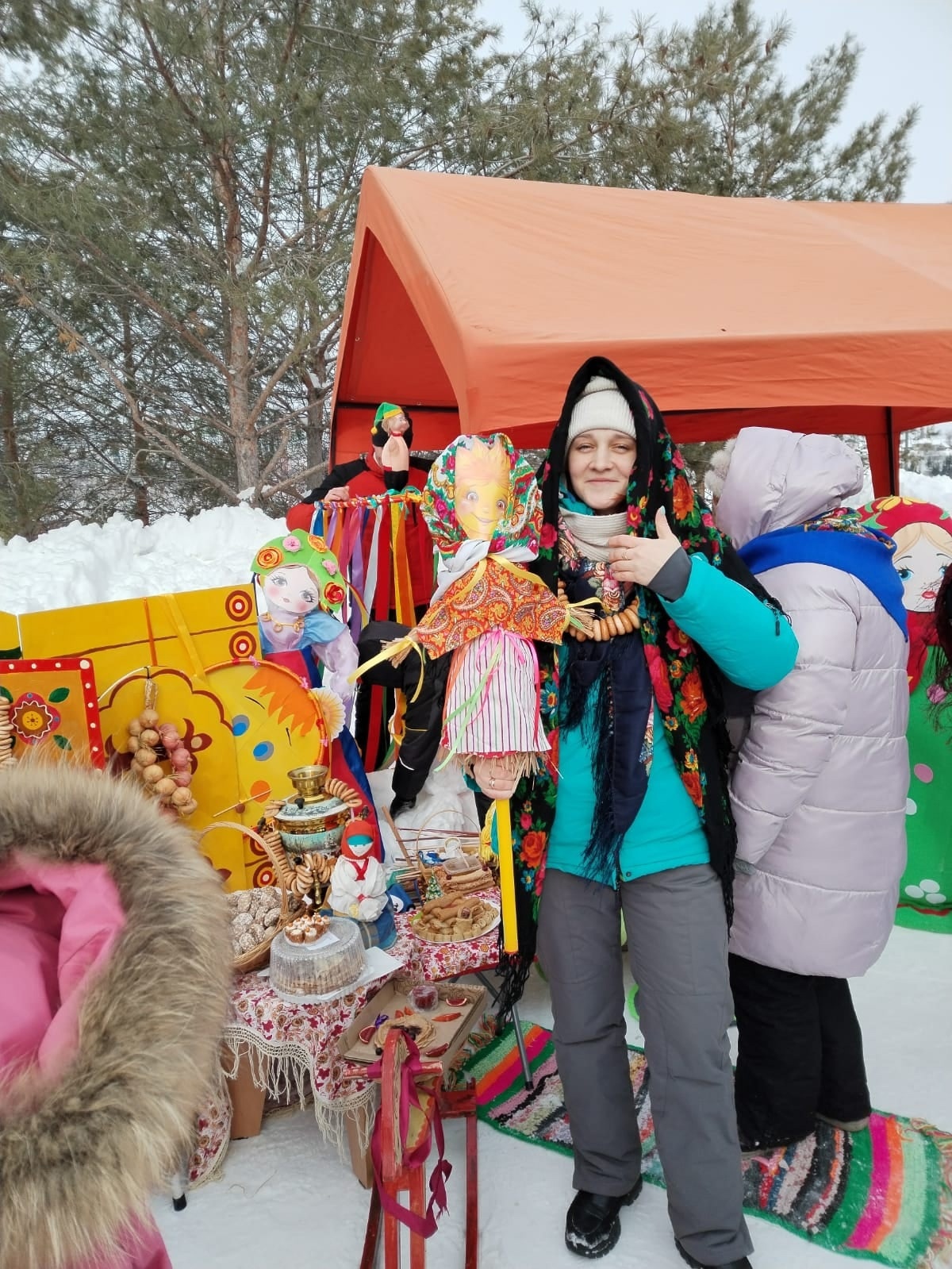 